Vietnamese | Tiếng ViệtGhi danh vào trường tiểu học năm 2025 Bắt đầu đi học là thời gian thú vị cho trẻ em, phụ huynh và người chăm sóc. Chúng tôi muốn giúp quý vị thực hiện quy trình ghi danh dễ dàng nhất có thể.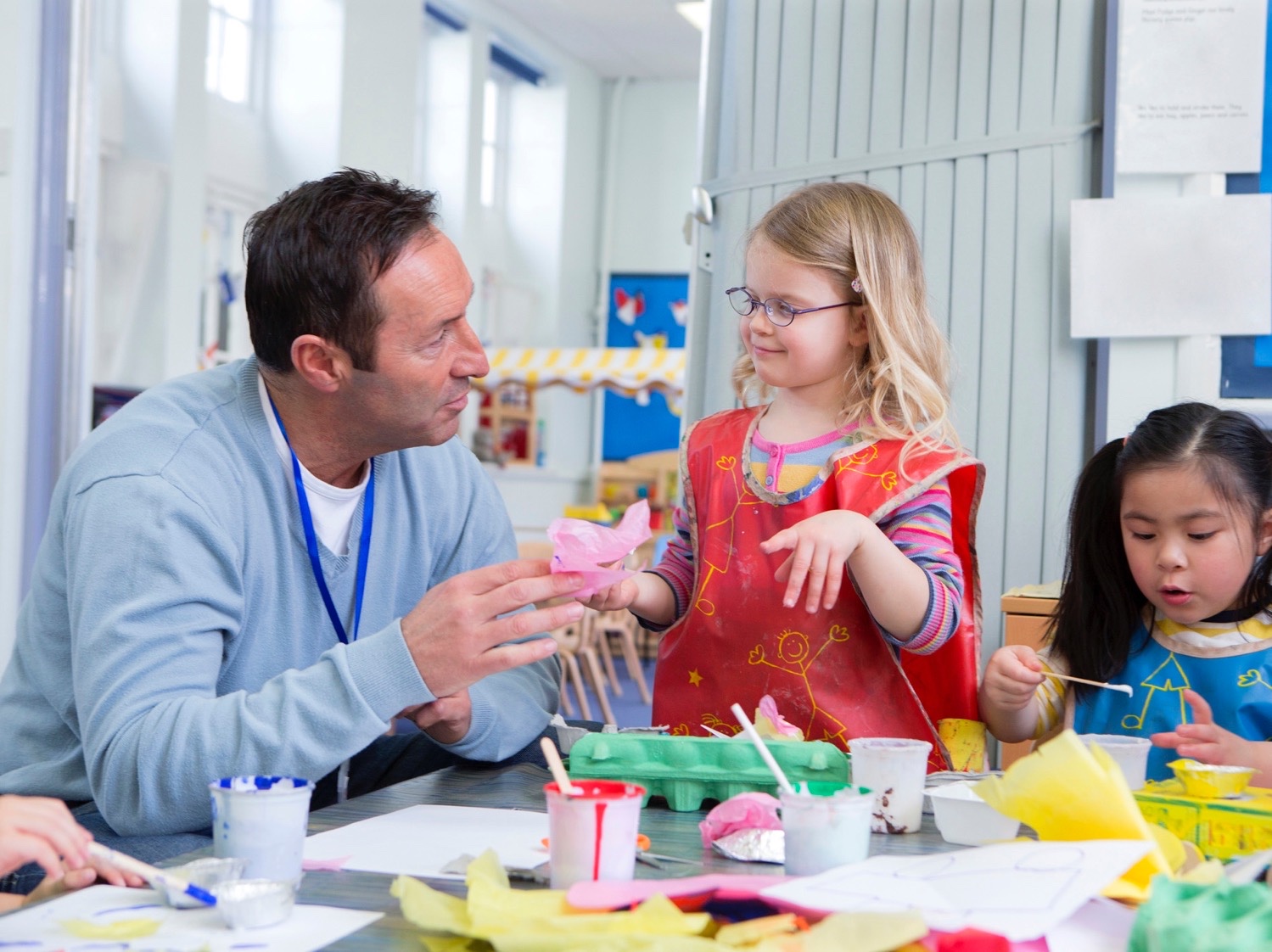 Ở Victoria, con của quý vị có quyền theo học tại trường thuộc khu lân cận được chỉ định ('trường thuộc địa phương' của quý vị) theo Đạo luật Cải cách Giáo dục và Đào tạo 2006 (Education and Training Reform Act 2006). Quý vị cũng có thể nộp đơn xin học tại một trường không thuộc địa phương của mình. Nhà trường sẽ xem xét đơn ghi danh của quý vị theo Chính sách Xếp Lớp. Để biết thêm thông tin về Chính sách Xếp Lớp, hãy truy cập trang Ghi danh vào trường (Enrolling in school).Mốc thời gian mới trên toàn tiểu bang cho Hệ Mẫu giáo (Dự bị) Năm đầu tiên của trường tiểu học được gọi là Hệ Mẫu giáo hoặc Dự bị. Chúng tôi đã công bố lịch trình ghi danh của Hệ Mẫu giáo (Foundation) để tất cả các trường tiểu học của chính phủ Victoria tuân theo (xin xem trang 3). Mốc thời gian nhằm mục đích giúp quý vị hiểu thời điểm và cách ghi danh cho con mình vào Hệ Mẫu giáo cho năm học 2025. Khi nào tôi nên ghi danh cho con tôi vào năm đầu tiên ở trường tiểu học?Con của quý vị phải đủ 5 tuổi trước ngày 30 tháng 4 trong năm bắt đầu đi học.Việc đi học là bắt buộc đối với trẻ em đã tròn 6 tuổi.Để ghi danh cho con quý vị vào một trường tiểu học của chính phủ Victoria cho năm học 2025, hãy nộp đơn ghi danh cho nhà trường trước ngày 26 tháng 7 năm 2024.Làm cách nào để ghi danh cho con tôi vào năm đầu tiên ở trường tiểu học?Tiến hành các bước sau để ghi danh cho con quý vị vào năm đầu tiên ở trường tiểu học:Tìm trường thuộc địa phương của quý vị trên trang mạng Tìm Trường học của tôi (xin xem bên dưới). Liên hệ với một trường tiểu học công lập để đặt hẹn việc tham quan trường học hoặc để tìm hiểu thêm về trường học và quy trình ghi danh. Tải xuống gói thông tin ghi danh Hệ Mẫu giáo (Foundation) (Dự bị (Prep)) từ Ghi danh vào Hệ Mẫu giáo (Dự bị) (Enrolling in Foundation (Prep)). Gói thông tin sẽ có sẵn từ Thứ Hai ngày 15 tháng 4 năm 2024 và sẽ bao gồm đơn xin. Nhà trường cũng có thể cung cấp cho quý vị đơn xin ghi danh để quý vị hoàn thành.Gửi đơn ghi danh vào Hệ Mẫu giáo trước Thứ Sáu ngày 26 tháng 7 năm 2024.Quý vị sẽ được thông báo về kết quả ghi danh trong khoảng thời gian từ Thứ Hai ngày 29 tháng 
7 đến thứ Sáu ngày 9 tháng 8 năm 2024. Nếu nhận được lời đề nghị xếp lớp, quý vị nên chấp nhận lời đề nghị trước Thứ Sáu ngày 23 tháng 8 năm 2024.Tham gia vào các buổi thông tin về ghi danh và chuyển cấp trong Học kỳ 4 năm 2024.Con của quý vị sẽ bắt đầu Hệ Mẫu giáo từ Thứ Tư ngày 29 tháng Giêng năm 2025.Làm thế nào để tôi tìm được trường thuộc địa phương của mình?Tìm trường thuộc địa phương của quý vị trên trang mạng Tìm Trường của tôi (Find my School) bằng cách làm theo các bước dưới đây:Vào findmyschool.vic.gov.au trong trình duyệt của quý vị. Nhập địa chỉ thường trú của quý vị vào phần 'Nhập địa chỉ của quý vị để bắt đầu' ('Enter your address to get started').Chọn năm 2025 trong 'Năm ghi danh' ('Enrolment year'). Lưu ý: Các khu vực trường học năm 2025 sẽ có sẵn vào cuối Học kỳ 1 năm 2024.Chọn Trường Tiểu học trong 'Loại trường học' ('School type'). Sau đó, bản đồ sẽ hiện lên địa chỉ của quý vị, trường học thuộc địa phương của quý vị và bên trái là các chi tiết liên hệ của trường. Nếu quý vị cuộn xuống, bản đồ cũng sẽ hiển thị năm trường học gần địa chỉ của quý vị nhất.Quý vị cũng có thể tìm kiếm theo tên trường trong phần 'Tìm kiếm trường học' ('Search for school').Con tôi có thể nộp đơn vào một trường tiểu học công lập không phải là trường thuộc địa phương của chúng tôi không? Có, quý vị có thể nộp đơn vào các trường học không thuộc địa phương của mình. Nhà trường sẽ xem xét đơn ghi danh của quý vị theo Chính sách Xếp Lớp và còn chỗ trống. Quý vị có thể tìm thấy thông tin về việc đơn ghi danh được ưu tiên như thế nào ở trang Ghi danh vào Trường (Enrolling in school).Điều gì xảy ra nếu tôi nhận được thư thông báo rằng đơn ghi danh của tôi không thành công?Quý vị nên nộp đơn ghi danh cho con mình vào một trường khác. Con của quý vị được đảm bảo một chỗ học tại trường địa phương. Trường học thuộc địa phương của con quý vị được xác định dựa trên địa chỉ thường trú của cháu. Truy cập Tìm Trường của tôi (Find my school) để tìm trường học thuộc địa phương của con quý vị. Trang Ghi danh vào trường (Enrolling in school) cũng có thể giúp quý vị xác nhận địa chỉ ghi danh của con mình.Quý vị cũng có thể khiếu nại đối với quyết định. Trang Ghi danh vào Hệ Mẫu giáo (Dự bị) (Enrolling in Foundation (Prep)) có thông tin về quy trình khiếu nại đối với kết quả ghi danh.Điều gì xảy ra nếu tôi bỏ lỡ các khung thời gian dành cho việc ghi danh?Quý vị có thể nộp đơn ghi danh cho con mình vào Hệ Mẫu giáo cho năm học 2025 bất cứ lúc nào kể từ Học kỳ 2, năm 2024. Mặc dù quý vị được yêu cầu nộp đơn ghi danh trước Thứ Sáu ngày 26 tháng 7 năm 2024, các đơn ghi danh sau ngày này của các gia đình bỏ lỡ thời hạn ghi danh, chuyển nơi thường trú hoặc mới đến Victoria vẫn sẽ được chấp nhận. Sau khi nhận được đơn ghi danh nộp sau ngày 26 tháng 7 năm 2024, nhà trường sẽ xử lý các đơn này theo Chính sách Xếp lớp của bộ.Tôi có thể tìm thêm thông tin về việc ghi danh vào trường tiểu học ở đâu?Quý vị có thể hỏi trường tiểu học địa phương của quý vị để biết thêm thông tin về quy trình ghi danh vào 
Hệ Mẫu giáo. Vào đầu Học kỳ 2, 2024, quý vị cũng có thể tìm thấy gói thông tin về quy trình ghi danh Hệ Mẫu giáo 
trên trang Ghi danh vào Hệ Mẫu giáo (Dự bị) (Enrolling in Foundation (Prep)).Nếu quý vị cần trợ giúp về việc dịch thuật gói thông tin, vui lòng nói chuyện với trường tiểu học địa phương của quý vị để được trợ giúp.Tôi phải liên hệ với ai để được giúp đỡ?Điều phối viên Chuyển cấp, Nhân viên Ghi danh hoặc Hiệu trưởng của trường tiểu học mà quý vị muốn ghi danh cho con mình có thể giúp quý vị giải đáp mọi thắc mắc về quy trình ghi danh. Các liên kết hữu íchVui lòng tìm một số liên kết hữu ích dưới đây có thể giúp ích cho quý vị khi con quý vị bắt đầu học tiểu học vào năm 2025:Tìm Trường của tôi – findmyschool.vic.gov.auThông tin về các khu vực trường học – vic.gov.au/school-zones Ghi danh vào Hệ Mẫu giáo (Dự bị) – vic.gov.au/enrolling-foundation-prepGhi danh vào trường – vic.gov.au/how-choose-school-and-enrolKhuyết tật và giáo dục hội nhập – vic.gov.au/disability-and-inclusive-educationLiên hệ văn phòng khu vực – vic.gov.au/office-locations-department-education Mốc thời gian cho năm 2024-25Các Ngày trong năm 2024Hoạt độngHọc kỳ 2: Thứ Hai ngày 15 tháng 4 năm 2024 – Thứ Sáu ngày 28 tháng 6 năm 2024Học kỳ 2: Thứ Hai ngày 15 tháng 4 năm 2024 – Thứ Sáu ngày 28 tháng 6 năm 2024Học kỳ 1 và 2, năm 2024 Các trường tiểu học tổ chức các chuyến tham quan, các buổi cung cấp thông tin và các hoạt động khác cho các gia đình muốn ghi danh vào Hệ Mẫu giáo (Dự bị) cho con họ vào năm 2025.Trước khi bắt đầu Học kỳ 2, năm 2024Các khu vực trường học cho năm học 2025 được đăng trực tuyến trên findmyschool.vic.gov.auPhụ huynh và người chăm sóc nên đến findmyschool.vic.gov.au để tìm trường trong khu phố lân cận được chỉ định của họ (trường học địa phương) cho năm 2025.Có thể tải xuống Gói Thông tin Ghi danh dành cho Phụ huynh và Người chăm sóc từ Ghi danh vào Hệ Mẫu giáo (Dự bị) (Enrolling in Foundation (Prep)).Từ Tuần 1, Học kỳ 2 năm 2024Các trường tiểu học có thể cung cấp Gói Thông tin Ghi danh cho các gia đình tương lai và cộng đồng địa phương của họ.Từ Tuần 1, Học kỳ 2 năm 2024Mở đơn ghi danh – phụ huynh và người chăm sóc nộp đơn ghi danh đã điền đầy đủ cho một trường tiểu học công lập kể từ ngày này.Học kỳ 3: Thứ Hai ngày 15 tháng 7 năm 2024 – Thứ Sáu ngày 20 tháng 9 năm 2024Học kỳ 3: Thứ Hai ngày 15 tháng 7 năm 2024 – Thứ Sáu ngày 20 tháng 9 năm 2024Đến thứ Sáu ngày 26 tháng 7 năm 2024Hết hạn nộp đơn ghi danh – phụ huynh và người chăm sóc cần phải nộp đơn ghi danh đã điền đầy đủ cho một trường tiểu học công lập trước ngày này.Từ thứ Hai ngày 29 tháng 7 đến thứ Sáu ngày 9 tháng 8 năm 2024Các trường tiểu học thông báo cho phụ huynh và người chăm sóc bằng văn bản về kết quả ghi danh của Hệ Mẫu giáo (Dự bị), theo Chính sách Xếp lớp của bộ. Đây có thể là thư mời nhập học, thư xác nhận ghi danh hoặc thư ghi danh không thành công. Phụ huynh và người chăm sóc đã nộp đơn ghi danh và không thành công có thể bắt đầu gửi đơn khiếu nại đến trường tiểu học. Đến thứ Sáu ngày 23 tháng 8 năm 2024Cha mẹ và người chăm sóc cần phải gửi thư chấp nhận đề nghị xếp chỗ trước ngày này. Đến thứ Sáu ngày 23 tháng 8 năm 2024Ngày hết hạn dành cho phụ huynh và người chăm sóc nộp đơn khiếu nại bằng văn bản cho một trường tiểu học.Đến thứ Sáu ngày 6 tháng 9 năm 2024Trước ngày này, các trường tiểu học thông báo bằng văn bản cho tất cả phụ huynh và người chăm sóc về kết quả khiếu nại của họ.Đến thứ Sáu ngày 20 tháng 9 năm 2024Ngày hết hạn để phụ huynh và người chăm sóc nộp đơn khiếu nại bằng văn bản với Giám đốc Khu vực có liên quan, nơi họ đã không thành công với việc khiếu nại đối với trường tiểu học.Học kỳ 4: Thứ Hai ngày 7 tháng 10 năm 2024 – Thứ Sáu ngày 20 tháng 12 năm 2024Học kỳ 4: Thứ Hai ngày 7 tháng 10 năm 2024 – Thứ Sáu ngày 20 tháng 12 năm 2024Trong Học kỳ 4, năm 2024Các trường tiểu học tổ chức các buổi thông tin về chuyển cấp.Đến thứ Sáu ngày 1 tháng 11 năm 2024Trước ngày này, các khu vực thông báo bằng văn bản cho tất cả phụ huynh và người chăm sóc về kết quả khiếu nại lên Giám đốc Khu vực. Điều này chỉ áp dụng cho các đơn khiếu nại được nhận trước ngày hết hạn là Thứ Sáu ngày 20 tháng 9 năm 2024.